Tekuteku JApAnese study mateイベント	: EVENT in japanCheck! なにを　しますか？　かきましょう。What do they do？　Check words list and fill in!CHECK!あなたの町のイベントをしょうかい　しましょう―Let’s introduce your town event!例)  4月、お　を　します。①　7月②　11月③　12月④　1月　の – Today’s conversationAsk About Event１マルコ :　すずきさん、お花見(はなみ)　は　なに　を　しますか。すずき : さくら を　みます。おべんとう　を　たべます。マルコ : いつ　しますか。すずき : 4月1日ごろ　します。マルコ : そうですか。Ask About Eventすずき : マルコさん　の　くに　は　7月　なにを　しますか。マルコ :よく　バーベキューを　します。すずき : へえ、いいですね。マルコさん : 日本は　7月　なにを　しますか。すずき : よく　花火(はなび) を　見ます。※よく : often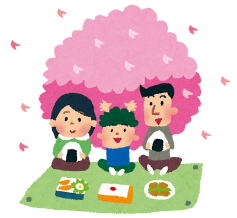 ＿＿＿＿＿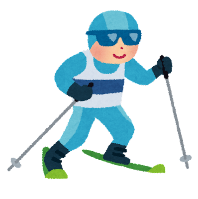 ＿＿＿＿＿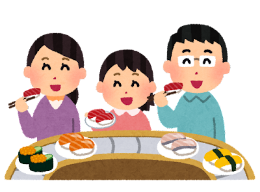 ＿＿＿＿＿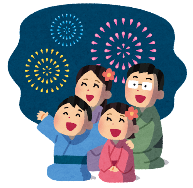 ＿＿＿＿＿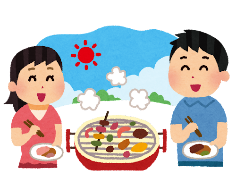 ＿＿＿＿＿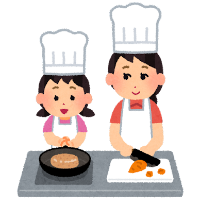 ＿＿＿＿＿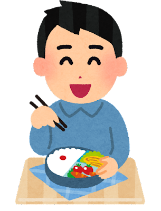 ＿＿＿＿＿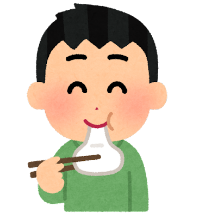 ＿＿＿＿＿